Notice of Race / Avis de course Spring Europe French National 2019National des europes 20192019, 29 May - 1 June / 29 Mai – 1er Juin, 2019Organizing authority /Autorité organisatrice (OA) Société des Régates Rochelaises.Grade 5A3races arerequired to be completed to constitute a series.(a) When fewer than 4 races are completed, the overall result of a boat will be the total of her race scores.(b) When 4 or more races have been completed, the overall result of a boat will be the total of her race scores excluding her two worst scores.Radio Communication [DP]Exceptinan emergency,aboatthatis racingshallnot make voice or data transmissions and shall receive voiceordatacommunication that is notavailabletoall boats.Prizes- "Scratch" podium Male & Female: Spring 2019 National- "Scratch" podium Male: Spring 2019 National- "Scratch" podium Male: Spring 2019 National- Podium " Hope " Boy & Girl (Up to 19 years old included)- Master's Podium Male & Female (> 40 to 50 years old)- Podium "Grand Master" Male & Female (> 50 to 70 years old)- Podium "Legend" Male & Female (> 70 years old)
The top 3 competitors of each ranking will be awarded. Spring 2019 National Champion title will be awarded only if there are at least 30 classified boats.Disclaimer of liabilityCompetitors participate to the regattas of the Spring Challenge at their own risk. See rule 4, Decision to Race. The OA will not accept any liability for material damage or personal injury or death sustained in conjunction with or prior to, during, or after the regatta.MeasurementCompetitors will beallowedtouseonlytwomasts and two sails.AccommodationThe SRR negotiated discounts with hotels and residence. You will find the list of partners on our website: http://srr- sailing.com/s/8329/hebergementshotelsappartements. To benefit of discounts, sailors will have to make booking on the phone and tell they call on behalf of the SRR.Further informationFor any further information, please contact: Société des Régates Rochelaises compétition.8.2	(a) Quand moins de 4 courses ont été validées, le classement général d’un bateau dans sera le total de ses scores dans toutes les courses.(b) Quand 4 courses ou plus ont été validées, le classement général d’un bateau sera le total de ses scores dans toutes les courses en retirant sa plus mauvaise course.Communication radio[DP]Excepté en cas d’urgence, un bateau qui est en course ne doit ni émettre ni recevoir de données vocales ou de données qui ne sont pas disponibles pour tous les bateaux.Prix« Scratch » podium Masculin & féminin : National de printemps  2019« Scratch » podium Masculin : National de printemps  2019« Scratch » podium Masculin : National de printemps  2019Podium « Espoir » Garçon & Fille (Jusqu’à19  ans inclus)Podium « Master » Masculin & Féminin (> 40 ans à 50 ans )Podium « Grand Master » Masculin & Féminin (> 50 ans à 70 ans)Podium « Legende » Masculin & Féminin (> 70 ans)Les trois premiers de chaque classement recevront des trophées. Letitre de champion  national de printemps  2019 ne seradécernéque si il ya au minimum 30 bateaux classés12.	Décision de courirLa décision d’un concurrent de participer à une course ou de rester en course relève de sa seule responsabilité. En conséquence, en acceptant de participer à la course ou de rester en course, le concurrent décharge l’AO de toute responsabilité en cas de dommage (matériel et/ou corporel).JaugeLes concurrents sont autorisés à utiliser deux mâts et deux voiles.HébergementsLa SRR a négocié des tarifs avec des hébergeurs partenaires. Vous trouverez la liste des hébergeurs partenaires sur notre site à l’adresse : http://srr- sailing.com/s/8329/hebergementshotelsappartements. Pour bénéficier des tarifs préférentiels, leconcurrent devrafaire sa réservation par téléphone et annoncer qu’il appelle de la part de la SRR.Informations complémentaires :Pour toute information complémentaire, merci de contacter : Société des Régates RochelaisesAvenue de la Capitainerie – Port des Minimes 17000 La Rochelle – FranceTél. : +33 5 46 44 62 44Email : contact@srr-sailing.com Web : www.srr-sailing.com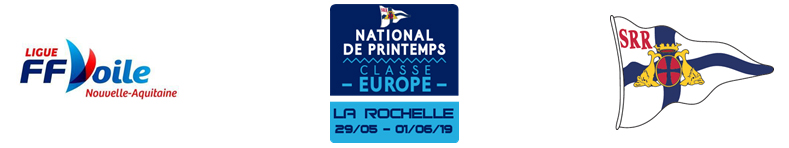 ANNEXE /APPENDIX - PRESCRIPTIONS FEDERALESFFVoile Prescriptions to RRS 2017-2020 Translated for foreign competitorsFFVoile Prescription to RRS 25 (Notice of race, sailing instructions and signals):For events graded 4 and 5, standard notices of race and sailing instructions including the specificities of the event shall be used. Events graded 4 may have dispensation for such requirement, after receipt of FFVoile approval, received before the notice of race has been published.For events graded 5, posting of sailing instructions will be considered as meeting the requirements of RRS 25.1 application.(*) FFVoile Prescription to RRS 64.3 (Decisions on protests concerning class rules):The jury may ask the parties to the protest, prior to checking procedures, a deposit covering the cost of checking arising from a protest concerning class rules.(*) FFVoile Prescription to RRS 67 (Damages):Any question about or request of damages arising from an incident involving a boat bound by the Racing Rules of Sailing or International Regulation to Prevent Collision at Sea depends on the appropriate courts and cannot be dealt by the jury.(*) FFVoile Prescription to RRS 70. 5 (Appeals and requests to a national authority):The denial of the right of appeal is subject to the written authorization of the Fédération Française de Voile, received before publishing the notice of race. This authorization shall be posted on the official notice board during the event.(*) FFVoile Prescription to RRS 78.1 (Compliance with class rules; certificates):The boat’s owner or other person in charge shall, under his sole responsibility, make sure moreover that his boat complies with the equipment and security rules required by the laws, by-laws and regulations of the Administration.(*) FFVoile Prescription to RRS 86.3 (Changes to the racing rules):An organizing authority wishing to change a rule listedin RRS 86.1(a) in order to develop or test new rules shall firstsubmit the changes to the FFVoile, in order to obtain its written approval and shall report the results to FFVoile after the event. Such authorization shall be mentioned in thenotice of race and inthe sailing instructions and shallbe posted on the official notice board during the event.(*) FFVoile Prescription to RRS 88 (National prescriptions):Prescriptions of the FFVoile shall neither be changed nor deleted in the notice of race and sailing instructions, except for events for which an international jury has been appointed.In such case, the prescriptions marked with an asterisk (*) shall neither be changed nor deleted in the notice of race and sailing instructions. (The official translation of the prescriptions, downloadable on the FFVoile website www.ffvoile.fr , shall be the only translation used to comply with RRS 90.2(b)).(*) FFVoile Prescription to RRS 91(b) (Protest committee):The appointment of an international jury meeting the requirements of Appendix N is subject to prior written approval of the Fédération Française de Voile. Such authorization shall be posted on the official notice board during the event.FFVoile Prescription to APPENDIX R (Procedures for appeals and requests):Appeals shall be sent to the head-office of Fédération Française de Voile, 17 rue Henri Bocquillon, 75015 Paris – email: jury.appel@ffvoile.fr,usingpreferablytheappealformdownloadableonthewebsiteofFédération Française deVoile: http://espaces.ffvoile.fr/media/75237/Imprime_Appel.pdfThe notation [DP] in a rule of this NoR means than the penalty for a breach of that rule may, at the discretion oftheprotestcommittee, belessthandisqualificationRulesThe regatta will be governed by:Rules as defined in the Racing Rules of Sailing (RRS).Prescriptions of the Fédération Française de Voile (FFVoile) Racing Rules of Sailing 2017- 2020 (Specified in Appendix PRESCRIPTIONS FEDERALES).FFVoile regulations.In case of translation of this notice of race, the French text will take precedence.Advertising [DP]Boats may be required to display advertising chosen and supplied by the organizing authority. If this rule is broken, application of World Sailing’s Regulation 20.9.2 (http://www.ffvoile.fr/ffv/web/services/arbitrage/ documents/RCV_2013_2016/Code_Publicite.pdfEligibility and entryThe regatta is open to all EuropeClass boats in good standing with the International Europe Association Class.Eligible boats may enter registration directly by the official website: : http://srr-sailing.com/s/11808/national-printemps-europe3.3	Competitors (each crew member) having a FFVoile licence shall present during registration:their valid FFVoile licence with medical stamp, or accompanied with a medical certificate (dated less than one year) certifying the absence of any medical objection to participate in sailing competition and a parental authorization for the minors,if necessary a valid authorization to display advertising on boatthe measurement form or certificate of the boatLa mention « [DP] » dans une règle de l’AC signifie que la pénalité pour une infraction à cette règle peut, à la discrétion du jury, être inférieure à une disqualification.RèglesLa régate sera régie par :Les règles telles que définies dans Les Règles de Course à la Voile (RCV).les prescriptions fédérales traduites pour les concurrents étrangers (précisées en annexe PRESCRIPTIONS FEDERALES).les règlements fédéraux.En cas de traduction de cet avis de course, le texte français prévaudra.Publicité[DP]Les bateaux peuvent être tenus de porter la publicité choisie et fournie par l’autorité organisatrice. Si cette règle est enfreinte, la Réglementation World Sailing 20.9.2 s’applique (http://www.ffvoile.fr/ffv/web/services/arbitrage/document s/RCV_2013_2016/Code_Publicite.pdfAdmissibilité et inscriptionsLa régate est ouverte à tous les europes adhérent à une classe nationale des europesLes bateaux admissibles peuvent s’inscrire en ligne sur : http://srr-sailing.com/s/11808/national-printemps-europe Les concurrents possédant une licence FFVoile doivent présenter au moment de leur inscription :leur licence ClubFFVoile mention « compétition » valide attestant la présentation préalable d’un certificat médical denon contre-indication à la pratique de la voile en compétitionou leur licenceClubFFVoilemention « adhésion » ou « pratique » accompagnée d’un certificat médical de non contre-indication à la pratique de la voile en compétition datant de moins d’un an,une autorisation parentale pour les mineurssi nécessaire, l’autorisation de port de publicitéle certificat de jauge ou de conformité3.4 Foreign competitors (each crew member) without a FFVoile licence shall present during registrationa supporting document to justify their membership to an World Sailing Member national authority.the measurement form or certificate of the boat, a proof to be insured with a valid third-party liability insurance with a minimum cover of 1 500 000 Euros.a medical certificate (in French or in English) dated less than one year, certifying the absence of any medical objection to participate in sailing competition and a parental authorization for the minorsEntry Fees60€ per boat until 13th May 201980€ per boat from 14th May 2019The entry fees include participation to the regatta and to the social program (ceremonies and sailors dinner) for competitors.Accompanying persons will have the possibility to buy extra-tickets for sailors dinner at the registration desk. ScheduleWednesday, 29th may 20199:00-13:30	 registration confirmation15h                     Training race19h                     Opening ceremony at the ClubThursday, 30th may 20199:00-13:30	 registration confirmation11h	1st warning signalFriday, 31th may 201910h	1st warning signal18h	General Assembly of the French National ClassTo be continued : Sailors dinner at the ClubSaturday, 1 first June 201910:00	1st warning signal 19:30No warning signal will be given after 15:0017h	Prize-giving and closing ceremonySailing InstructionsTheSailingInstructions and their appendixes will be posted on the official board. The Sailing Instructions and their appendixes will be available on the official website: : http://srr-sailing.com/s/11808/national-printemps-europeCoursesThe courses will be trapezoid.Scoring3.4 Les concurrents étrangers (chaque membre de l’équipage) ne possédant pas de licence FFVoile doivent présenter au moment de leur inscription :un justificatif de leur appartenance à une Autorité Nationale membre de WorldSailing,le certificat de jauge ou de conformité,un justificatif d’assurance valide en responsabilité civile avec une couverture minimale de deux millions d’Euros,un certificat médical de non contre-indication à la pratique de la voile en compétition datant de moins d’un an (rédigé en français ou en anglais) ainsi qu’une autorisation parentale pour les mineurs.Droits à payer60€ par bateau jusqu’au 23 mai 201980€ par bateau à partir du 24 mai 2019Les frais d’inscription comprennent la participation à la régate et au programme festif (cérémonies et repas coureurs) pour les concurrents.Les accompagnateurs pourront acheter des tickets pour le repas des coureurs sur la chaîne d’inscriptions.Programme Mercredi 29 mai 2019
9h-13h30	confirmation d’inscriptions15h                                     Manches d’entrainementsJeudi 30 mai 20199h-10h30	confirmation d’inscriptions 11h	1er signal d’avertissement19h                                     Cérémonie d’ouverture au ClubVendredi 31 mai 201910h	1er signal d’avertissement18h	Assemblée Général de la classeA suivre	Repas des coureurs au ClubSamedi 1er Juin 201910h	1er signal d’avertissement
 Pas de signal d’avertissement après 15h0017h	Remise des prix et cérémonie de clôtureInstructions de courseLes Instructions de course et leurs annexes seront affichées sur le tableau officiel, Les Instructions de courses et leurs annexes seront disponibles sur le site internet officiel : http://srr-sailing.com/s/11808/national-printemps-europe des exemplaires imprimés seront disponibles sur demandeParcoursLes parcours à effectuer seront de type parcours « trapèze »Classements8.1	3 courses devront être validées pour valider la